SITO WEB: http://www.comune.florinas.ss.itSEDE: Via Grazia Deledda 1, 07030 SS FlorinasPEC: protocollo.florinas@pec.it – MAIL: servizisociali@comune.florinas.ss.itTEL.: 0795621125Al Settore Servizi Socialidel Comune di Florinasprotocollo.florinas@pec.it OGGETTO: RICHIESTA “BUONI SPESA ACQUISTO PRODOTTI TIPICI DELLA PANIFICAZIONE A LUNGA CONSERVAZIONE E FORMAGGI OVINI, CAPRINI E VACCINI, ESCLUSO IL PECORINO ROMANO, A FAVORE DELLE FAMIGLIE INDIGENTI. PROGRAMMA DI INTERVENTO ART. 31 LEGGE REGIONALE 23 LUGLIO 2020, N. 22".Il/la sottoscritto/a ____________________________ nato a _________________ il ________________  residente a Florinas  in via/piazza ___________________________ n. ______ C.F.___________________telefono____________________________email__________________CHIEDELa concessione di “BUONI SPESA PER L’ACQUISTO DI PRODOTTI TIPICI DELLA PANIFICAZIONE A LUNGA CONSERVAZIONE E FORMAGGI OVINI, CAPRINI E VACCINI, ESCLUSO IL PECORINO ROMANO”.DICHIARAAi sensi degli articoli 46 e 47 del D.P.R. n. 445 del 28.12.2000, consapevole che in caso di false dichiarazioni, di formazione o uso di atti falsi, oltre alle sanzioni penali previste dall’art. 76 del D.P.R. 445/2000, l’Amministrazione erogante provvederà alla revoca del beneficio eventualmente concesso sulla base della dichiarazione come previsto dall’art. 75 del suddetto D.P.R. 445/2000.Che il proprio nucleo familiare, quale risulta dallo stato di famiglia anagrafica, è così composto:Che il dichiarante e il nucleo familiare sono beneficiari di uno dei seguenti sostegni pubblici, quali: Reddito di cittadinanza Pensione di cittadinanza  REIS 2019/20 Valore ISEE 2021 è pari a euro ________________________Dichiara altresì di aver preso visione dell’Avviso pubblico allegato alla Determinazione del Responsabile dei Servizi Sociali redato in ottemperanza a quanto indicato nelle linee guida approvate dalla Regione Sardegna con deliberazione della GR n. 63/13 del 11.12.2020 e di accettarlo in ogni suo articolo. Informativa sulla privacy ai sensidel Regolamento Europeo per la protezione dei dati 2016/679Si informano i soggetti interessati che dati personali da noi acquisiti verranno trattati per il raggiungimento delle finalità istituzionali connesse e strumentali all'attività dell'ente nel rispetto di quanto previsto dalla normativa in termini di correttezza, liceità e trasparenza e tutelando in ogni caso la riservatezza degli stessi. Dichiara infine di aver preso atto dell’informativa per il trattamento dei dati personali ai sensi del Regolamento Europeo n. 679/2016.ALLEGATI: Copia del documento di identità del richiedente in corso di validità e dell’eventuale delegato alla riscossione del beneficio.  Copia dell’attestazione ISEE 2021Florinas, lì ___________                                                                                               FIRMA DEL DICHIARANTE  	_COMUNE DI FLORINAS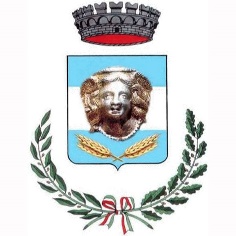 PROVINCIA DI SASSARInr.Cognome e NomeLuogo e data di nascitaGrado di parentelaResidenza